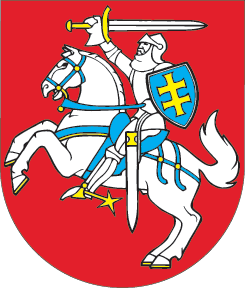 LIETUVOS RESPUBLIKOSVIETOS SAVIVALDOS ĮSTATYMO NR. I-533 7 STRAIPSNIO PAKEITIMOĮSTATYMAS2014 m. spalio 14 d. Nr. XII-1232
Vilnius1 straipsnis. 7 straipsnio pakeitimas Pakeisti 7 straipsnio 34 punktą ir jį išdėstyti taip:„34) antrinės sveikatos priežiūros organizavimas įstatymų nustatytais atvejais ir tvarka;“.2 straipsnis. Įstatymo įsigaliojimasŠis įstatymas įsigalioja 2015 m. sausio 1 d. Skelbiu šį Lietuvos Respublikos Seimo priimtą įstatymą.Respublikos Prezidentė	Dalia Grybauskaitė